Puno - Perú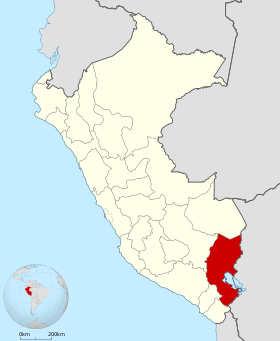 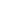 Ciudad Capital: PunoSuperficie: 71.999 Km2Población: 1.429.098 habitantes (2016)Gobernador Regional Juan LuquePrincipales actividades económicas:El departamento de Puno es históricamente una región de considerable población rural y altos niveles de pobreza pero con gran riqueza cultural, que en los últimos años ha emprendido un crecimiento sostenido casi duplicado su PBI nominal entre 2007 y 2014. El PBI regional alcanzó en 2014, los 12.972 millones de nuevo soles a precios corrientes, duplicando además su participación histórica en el PBI nacional. Los sectores productivos más importantes son el de servicios, recientemente superado por el de agricultura, y luego se posicionan el comercio, la construcción y la minería.Principales exportaciones:Las exportaciones de Puno, han pasado de representar alrededor del 0,5 histórico, al 1,3% de las nacionales en términos de valor de 2014 y al 4,29% en el primer semestre de 2016. Los productos que la conformaron fueron casi exclusivamente los de la minería -oro en bruto, joyería de oro, concentrados de zinc-, algunos productos como café en grano, lana de ovino, tejidos y confecciones de alpaca y lana, quinua, maca, trucha en conserva, artículos de peletería, alpacas vivas. Las exportaciones indirectas incluyen estaño, oro y plata en bruto así como fibra de alpaca, quinua, kiwicha, habas, tunta, uña de gato, trucha fresca y congelada, calzado, artesanías textiles y cerámica.Los principales mercados de destino de las exportaciones de Puno son: Suiza, E.E.U.U., Reino Unido, Bélgica, Australia, Alemania, Canadá y Japón.Los potenciales productos para la exportación de la región son: energía eléctrica; hilados y tejidos de alpaca, vicuña y lana; trucha y pejerrey congelado; derivados de quinua y otros granos andinos; derivados lácteos; manufacturas de estaño, plomo, zinc, tungsteno, magnesio; materiales de construcción; cueros y pieles procesados; manufacturas del sector metal-mecánico; manufacturas de madera, sal, cal, yeso.Principales cadenas productivas:Los principales encadenamientos son el ganadero, el de truchas, papa, el cementero y el lechero. A su vez, el Estado se encuentra impulsando las cadenas que considera estratégicas como son la de la quinua, camélidos, café, frutas, granos y cereales, carpintería, tejidos y artesanías.Estructura económica:En el año 2015 la actividad económica más relevante resultó Agricultura, Ganadería, Caza y Silvicultura con una contribución de 16,1%, seguido de Comercio con 12,8%, Construcción con 8,6%, Manufactura con 8,1%. La actividad más dinámica sin embargo, ha sido el de Pesca y Acuicultura con un incremento de 16,3%; seguido de Telecomunicaciones y otros servicios de información con 14,5% de aumento, Construcción 10,4%, Comercio 6,7%. En definitiva, el conjunto del sector primario implicó el 24,4% del PBI departamental anual, el sector secundario un 18,1% y el terciario el considerable 57,5%.En la estructura empresarial de la región para el año 2001; casi la totalidad de las empresas formalizadas de la región (el 99,6%) eran micro y pequeñas empresas. De éstas, el 84% se desempeñaba en las actividades comerciales y servicios; en tanto los sectores de producción de bienes representaron el 15%: agropecuario (206 MYPES), manufactura (1.306), minería (20) y pesca (15). Al finalizar el 2014, Puno concentró 33.286 empresas que representan el 2,1% del total de empresas formales del país, en tanto que a nivel de MIPYMEs cuenta con 33.204 empresas los cuales también representan el 2,1% respecto al total de MIPYMEs a nivel nacional; en este escenario el 96,4% pertenecen a microempresas. Indicadores de referenciaIndicadorValorAñoFuenteEducaciónTasa de Alfabetismo90%2012INEISaludPoblación que cuenta con cobertura de salud57,6%2012INEIEmpleoPEA Ocupada(Personas)765.24597,65%2012INEIPBIParticipación en PBI nacionalValor Agregado Bruto (precios constantes nuevos soles 1994)2,3%4.469.22020142012INEIExportacionesValor de exportaciones (en millones de US$ FOB)803,9(4,29% de las del país)Ene-Jul 2016SUNATIDHÍndice de Desarrollo Humano0,7422013INEINBIPoblación con al menos un indicador de NBI26,1%2014INEIIngresosIngreso Promedio Mensual del Hogar (en Nuevos Soles)7212012INEIPobrezaPorcentaje de Pobreza34.9 - 44.92012INEIEstructura económicaCantidad de empresas exportadorasEmpresas de 1-10 trabajadores5184,9%20152012INEI